Symmetry-QuestionsKey Stage 3: 2003 Paper 1 Level 3-51.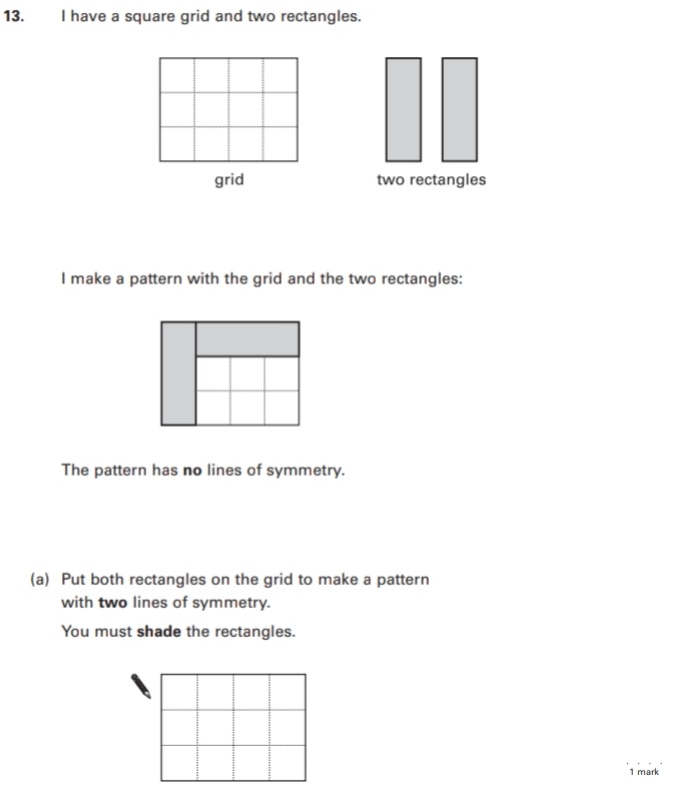 Key Stage 3: 2003 Paper 1 Level 4-62.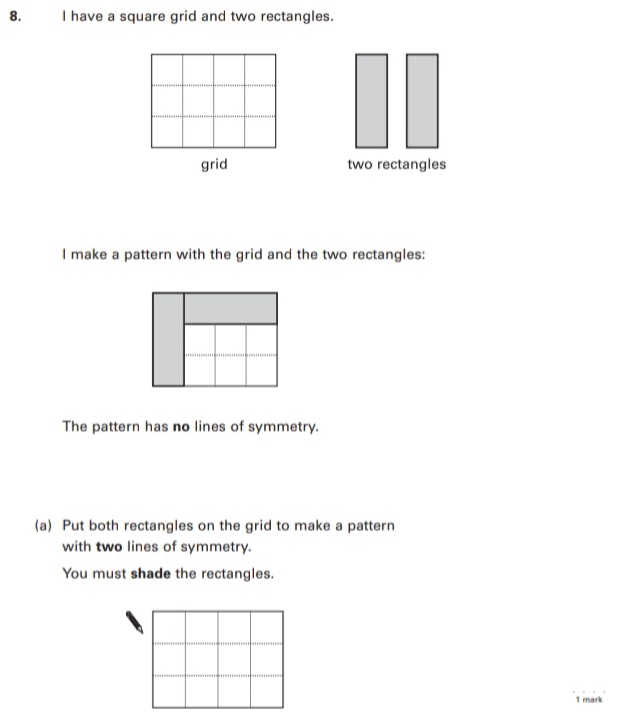 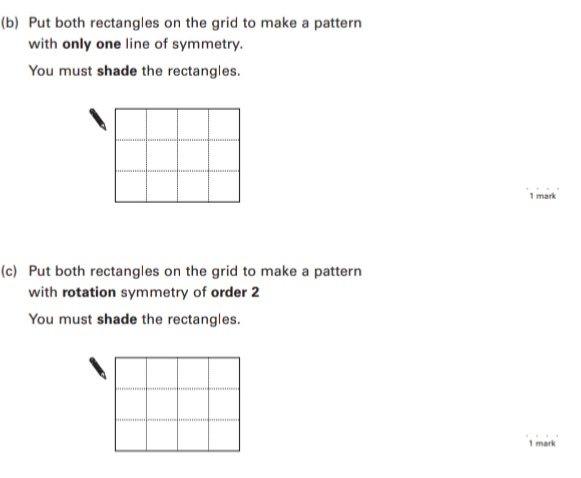 Key Stage 3: Paper 2 Level 4-63.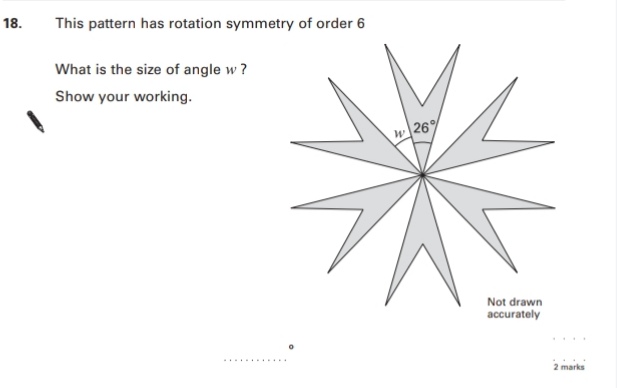 Key Stage 3: 2004 Paper 1 Level 3-54.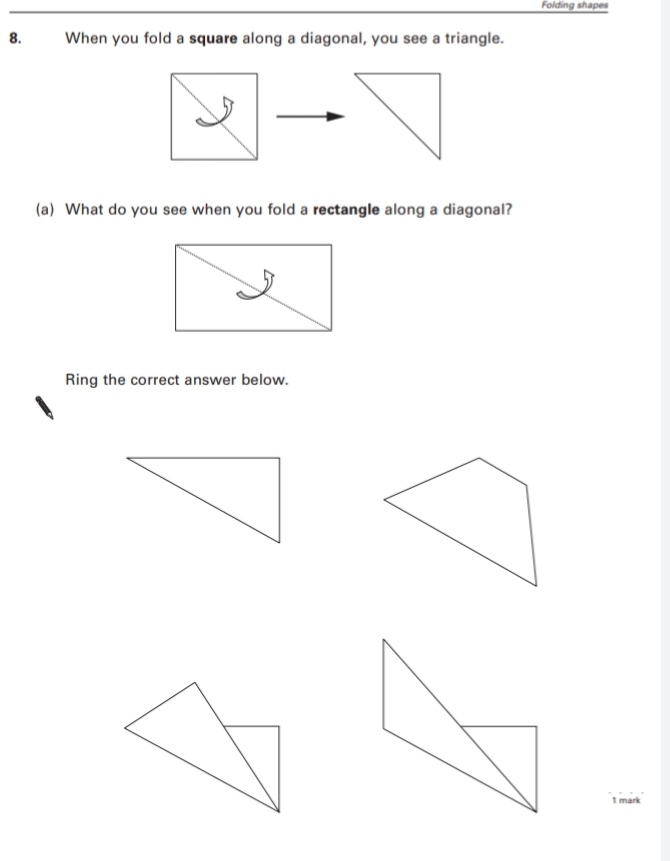 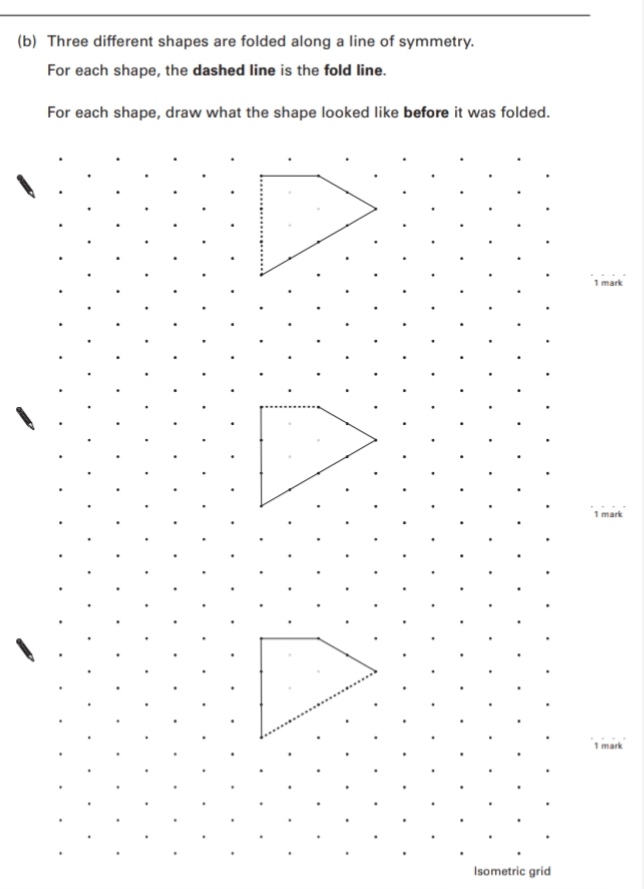 Key Stage 3: 2004 Paper 1 Level 4-65.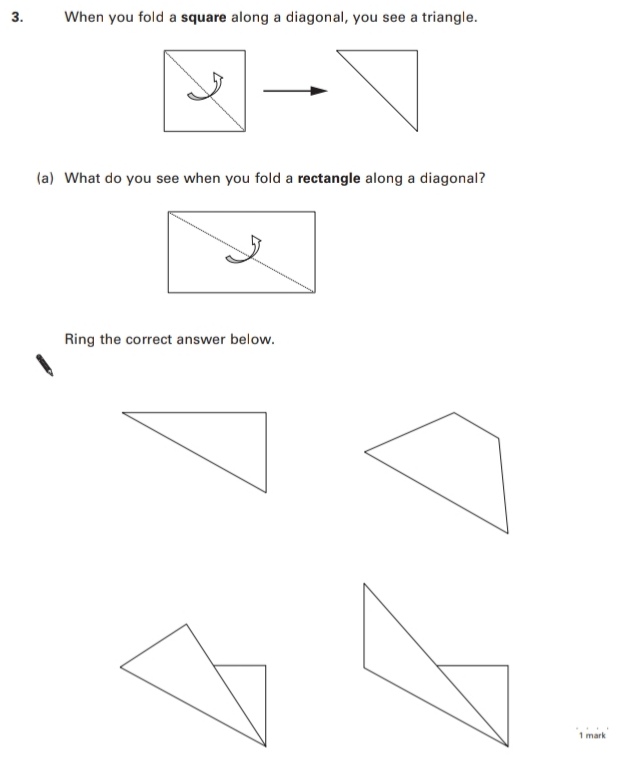 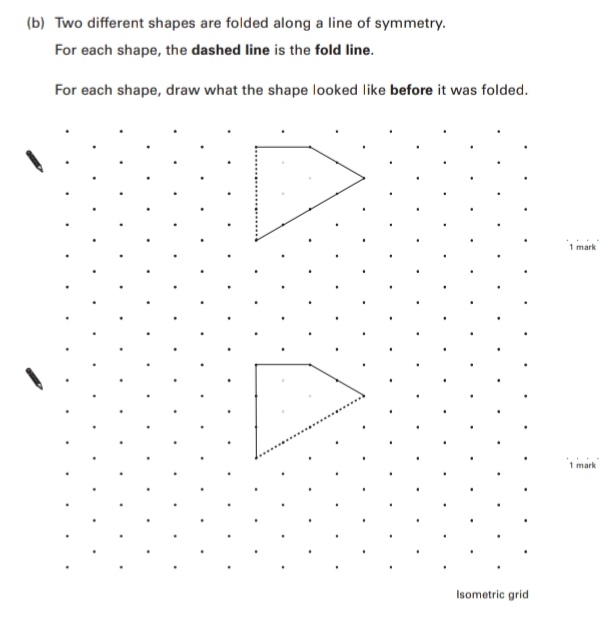 Key Stage 3: 2006 Paper 1 Level 3-56.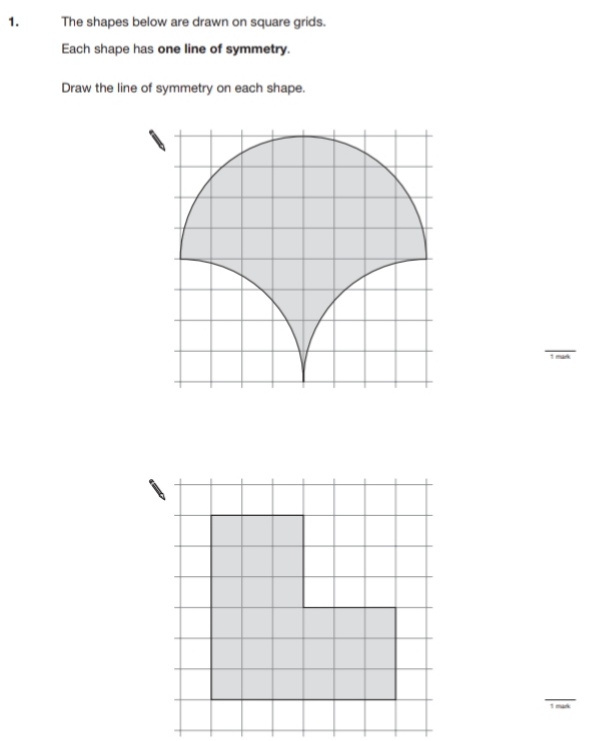 Key Stage 3: 2008 Paper 1 Level 3-57.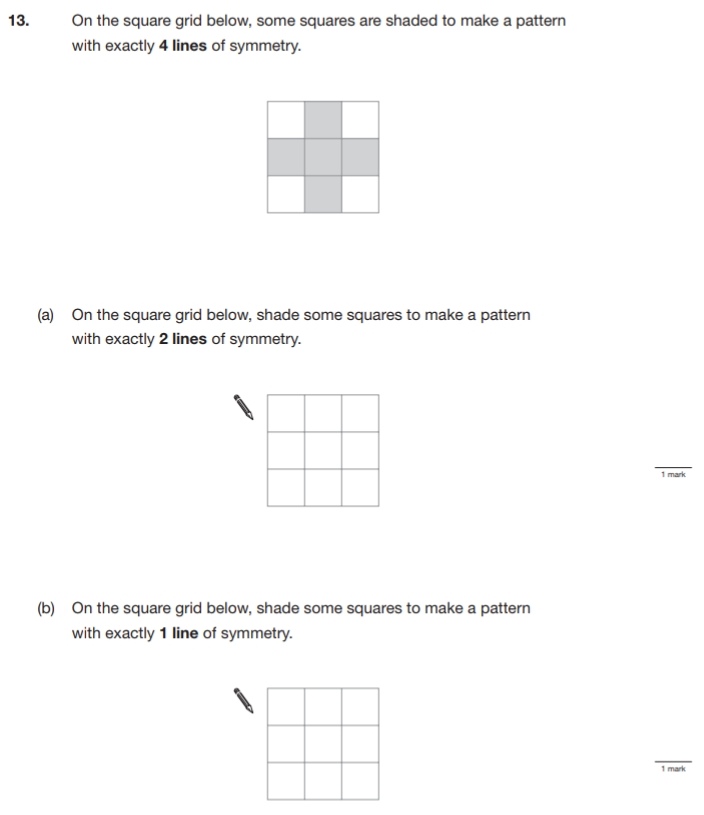 Key Stage 3: 2008 Paper 2 Level 3-58.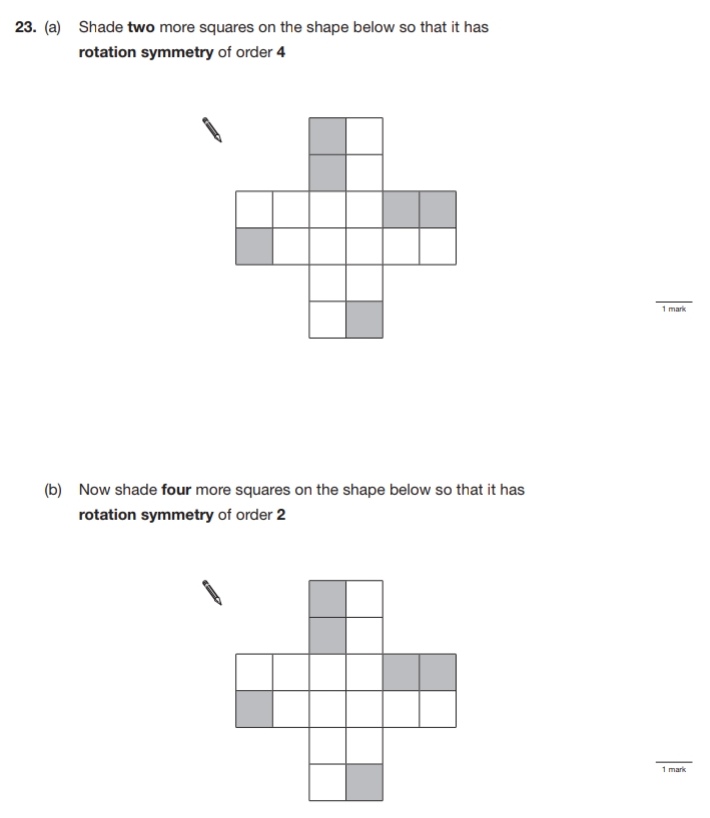 Key Stage 3: 2008 Paper 1 Level 4-69.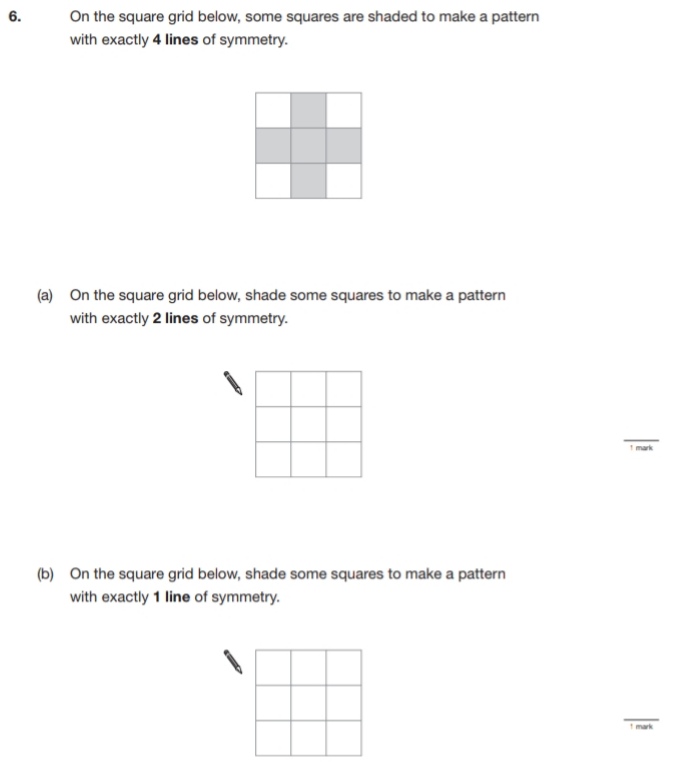 Key Stage 3: 2008 Paper 2 Level 4-610.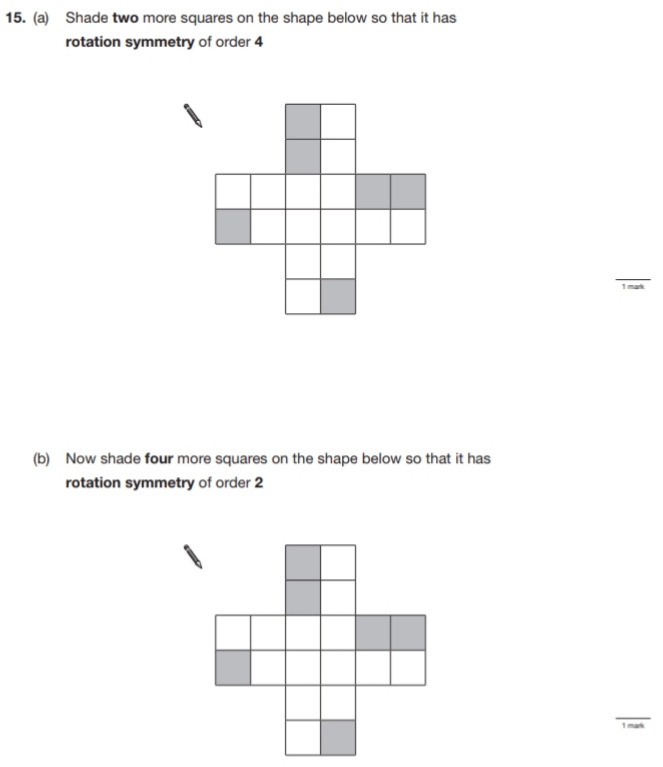 Key Stage 3: 2009 Paper 1 Level 3-511.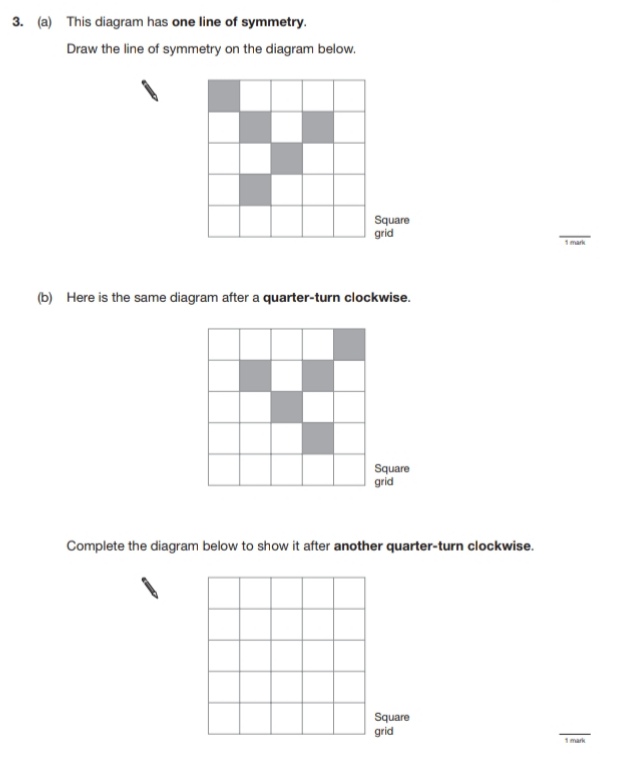 